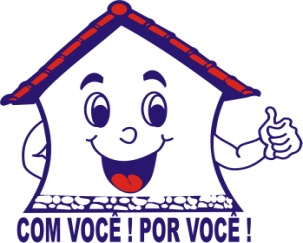                                 INDICAÇÃO N:_________/2015.                                         Indico a Mesa, nos termos regimentais que seja enviado ofício ao Sr. Prefeito Municipal, solicitando que seja realizado em caráter de urgência o serviço de Tapa Buraco em todas as ruas do Bairro da Pedreira, neste município.  			    Tal solicitação se faz necessário,  pois  as mesmas encontram-se muito deterioradas. Plenário Maurício Alves Braz, em  13 Outubro de 2015. CELSO REISVereador.PSDB                                       